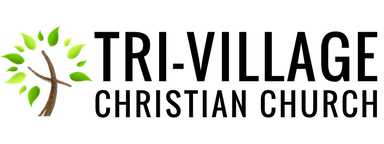 Children’s Ministry Resident (One-Year)Reports to: Children’s DirectorWeekly Pay: $250 (Housing provided)
Tri-Village is a multi-generational church located 20 miles east of Columbus, Ohio that offers three identical services on Sunday mornings (8:30, 9:50, & 11:10am).  As a Children’s Ministry Resident, you’ll receive hands-on experience doing what God has called you to do- working with families and children.  The year-long residency will give you the opportunity to collaborate, plan, execute, and evaluate children’s ministry first-hand to help bridge the gap between classroom knowledge and real-world application on your journey to prepare for full-time ministry.  ResponsibilitiesWork with the Children’s Ministry Director (first thru fifth grade) and Early Childhood Coordinator (birth thru kindergarten) in the planning of classes, scheduling of teachers, recruitment of volunteers, and lesson planningTeach and/or work with assigned grade each Sunday (Note: The residency allows you to work hands-on teaching with all ages.)Participate in two weeks of summer camp and one week of Vacation Bible School (VBS)Meet as scheduled with various staff members for spiritual and professional developmentBe a part of the Children’s Ministry R.O.C.K. Team (Reaching Out for Christ to Kids)Assist in planning large children’s ministry eventsParticipate in scheduled staff meetingsMeet weekly with Children’s Ministry Director and as needed with Early Childhood CoordinatorIf completing school approved internship or residency, meet any school requirements required.ExpectationsIndividual desires to pursue children’s ministry full-time at some pointHave completed no less than two years of full-time college studyIn agreement with church’s beliefs (tri-village.org/beliefs)Provide your own cell phone, laptop, and transportationQuick to respond to emails and phone callsTeachable and easy to approachBackground check completed To apply, email a cover letter and resume to RobinWagner@tri-village.org.